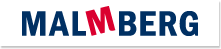 Actuele lesbrief Engels – Pumpin’ PumpkinVoor de docentOveral zie je pompoenen. Kleine, grote, gigantische. Er worden zelfs wedstrijden gehouden.ERK-niveauLezen om informatie op te doen: Kan specifieke informatie begrijpen in eenvoudige teksten. (LEA2-3a)Leesstrategieën – Kan zijn of haar begrip van de algemene betekenis van korte teksten over alledaagse onderwerpen van concrete aard gebruiken om de vermoedelijke betekenis van onbekende woorden af te leiden uit de context.Kan de betekenis van zo nu en dan voorkomende onbekende woorden afleiden uit de context en de betekenis van zinnen herleiden, op voorwaarde dat het besproken onderwerp bekend is.IntroOctober and November are peak pumpkin months.Assignment 1Write down the names of 5 or more vegetables.Pumpin’ PumpkinHalloween is celebrated on 31 October. You have probably seen some pumpkin lanterns.Pumpkin are also a popular food. You can see many pumpkins in the last months of the year.Some of the pumpkins are quite big. Travis Grienger grew a huge pumpkin.Read the first 3 paragraphs (alinea’s) of Travis’ story.
(from: “I grew up around pumpkins” up to “watering, watching, and moving.”)Then read the last 2 paragraphs.
(from: The pumpkin’s name is” up to “It’s definitely a good seed.”)Assignment 2Find the words in the text. Connect the words and expressions that have the same meaning.Assignment 3a	When did Travis start growing pumpkins?1	As a kid.2	In 2020.3	In 2023.4	In April.b	Which things helped Travis to grow his giant pumpkin? Choose all correct answers.1	bugs2	cables3	good soil4	good weather5	grow lights6	heatingc	What is the name of Travis’ giant pumpkin?1	2,350-pounder2	Gienger’s Giant3	Michael Jordan4	Year of ’231.	state faira.	to be the best, biggest, fastest, etc. of all2.	giantb.	to become bigger3.	three decadesc.	big event where farmers show off their products4.	to get the hang of somethingd.	a chemical that farmers use to kill insects that damage plants5.	a contest e.	crazy6.	to set the recordf.	event where people try to win by doing something better than others7.	seedsg.	to jump high in the air and push the ball down through the basket8.	nutsh.	long parts of a plant that grow along the ground or upwards9.	bugsi.	a material that is used to make plants grow better10.	a pesticidej.	number on a sports shirt11.	vinesk.	small, hard parts of a plant from which new plants grow12.	to expandl.	small insects 13.	fertilizerm.	to start to become good at something14.	jersey numbern.	thirty years15.	to dunko.	very big, enormous